Publicado en Madrid el 21/03/2017 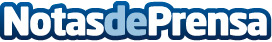 'Chicas con Código II', jornadas por la integración de la mujer en el sector de la programaciónEl 28 y 29 de marzo, el IED Madrid celebra sus segundas jornadas de Chicas con Código, el programa de actividades para fomentar la inclusión de las mujeres en el sector tecnológico mediante talleres y charlas en los que conoceremos el ejemplo de otras profesionales y la aplicación práctica de design thinking en producto digital. Dos días con una mesa redonda de varias profesionales en el sector tecnológico y un taller gratuito de diseño de aplicaciones móvilesDatos de contacto:Ana Calleja617676995Nota de prensa publicada en: https://www.notasdeprensa.es/chicas-con-codigo-ii-jornadas-por-la Categorias: Sociedad Programación Eventos E-Commerce Software Dispositivos móviles Premios http://www.notasdeprensa.es